О внесении изменений в приложение 1к распоряжению Департамента по управлению государственным имуществомХанты-Мансийского автономного округа – Югрыот 1 февраля 2018 года № 13-Р-93В соответствии с Законом Ханты-Мансийского автономного                 округа – Югры от 16 декабря 2010 года № 225-оз «Об управлении                        и о распоряжении имуществом, находящимся в государственной собственности Ханты-Мансийского автономного округа – Югры», постановлениями Правительства Ханты-Мансийского автономного                 округа – Югры от 14 января 2012 года № 1-п «О передаче некоторых полномочий Правительства Ханты-Мансийского автономного                     округа – Югры Департаменту по управлению государственным имуществом                        Ханты-Мансийского автономного округа – Югры», от 6 июля 2012 года                 № 244-п «О порядке формирования, ведения и опубликования перечней государственного имущества Ханты-Мансийского автономного                 округа – Югры, предназначенного для предоставления во владение и (или) пользование», распоряжением Департамента по управлению государственным имуществом Ханты-Мансийского автономного                округа – Югры от 14 июля 2017 года № 13-Р-1399 «Об утверждении форм перечней»:Приложение 1 «Перечень государственного имущества                     Ханты-Мансийского автономного округа – Югры, свободного от прав третьих лиц (за исключением права хозяйственного ведения, права оперативного управления, а также имущественных прав субъектов малого и среднего предпринимательства)» к распоряжению Департамента по управлению государственным имуществом Ханты-Мансийского автономного округа – Югры от 1 февраля 2018 года № 13-Р-93                                 «Об утверждении перечней государственного имущества                           Ханты-Мансийского автономного округа – Югры, предназначенного для предоставления во владение и (или) пользование» дополнить строкой 6094 согласно приложению к настоящему распоряжению.Административному управлению: в течение 10 рабочих дней со дня утверждения настоящего распоряжения направить для опубликования актуальную редакцию перечня государственного имущества, свободного от прав третьих лиц                             (за исключением права хозяйственного ведения, права оперативного управления, а также имущественных прав субъектов малого и среднего предпринимательства), в официальное печатное издание                               Ханты-Мансийского автономного округа – Югры (газета «Новости Югры») или обеспечить размещение перечня на «Информационно-аналитическом интернет-портале» www.ugra-news.ru («Новости Югры»);в течение 3 рабочих дней со дня утверждения настоящего распоряжения разместить перечень на официальном сайте Департамента по управлению государственным имуществом Ханты-Мансийского автономного округа – Югры в информационно-телекоммуникационной сети Интернет (в том числе в форме открытых данных).ДиректорЮ.С. ЯкубенкоИсполнитель: отдел арендыи обязательственных отношенийЧупрова С.А., 30-32-08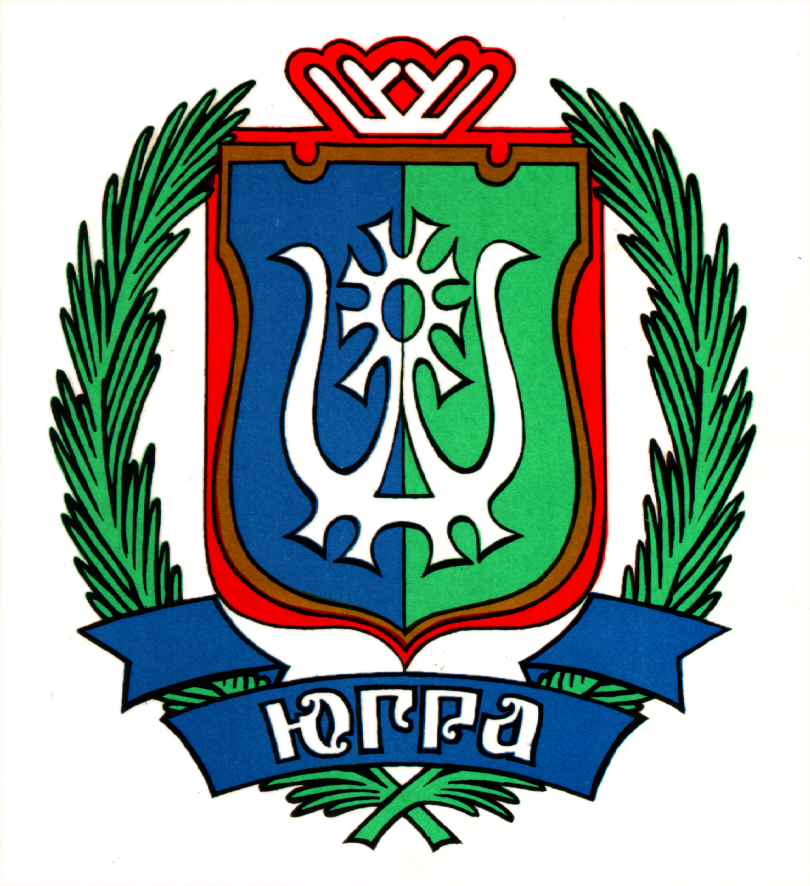 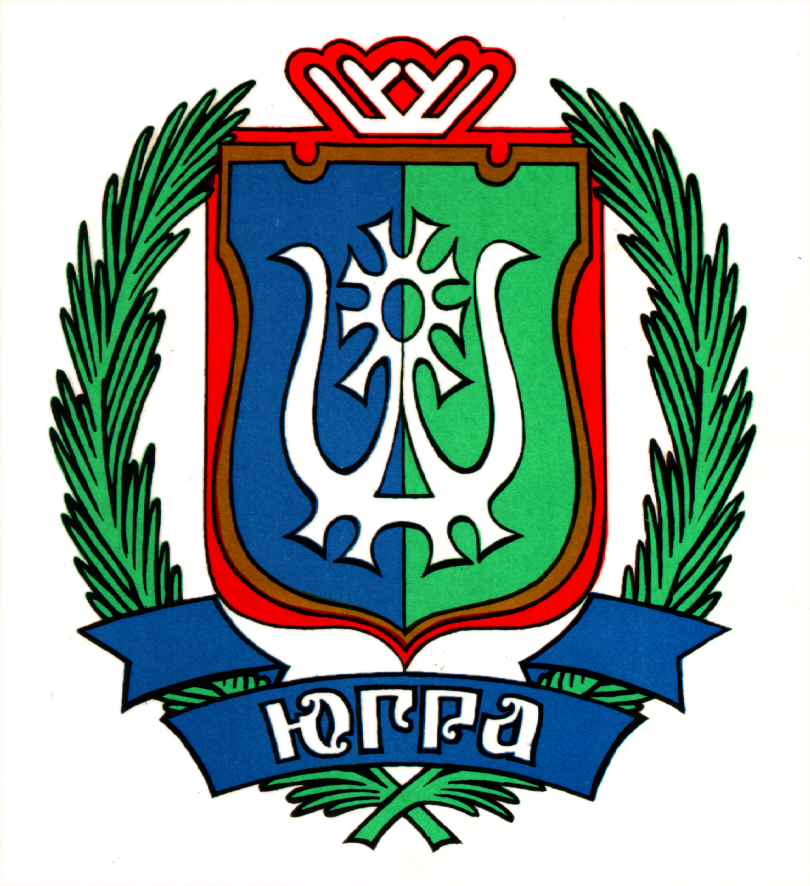 